2017 – Заключение эксперта по результатам специальной оценки условий труда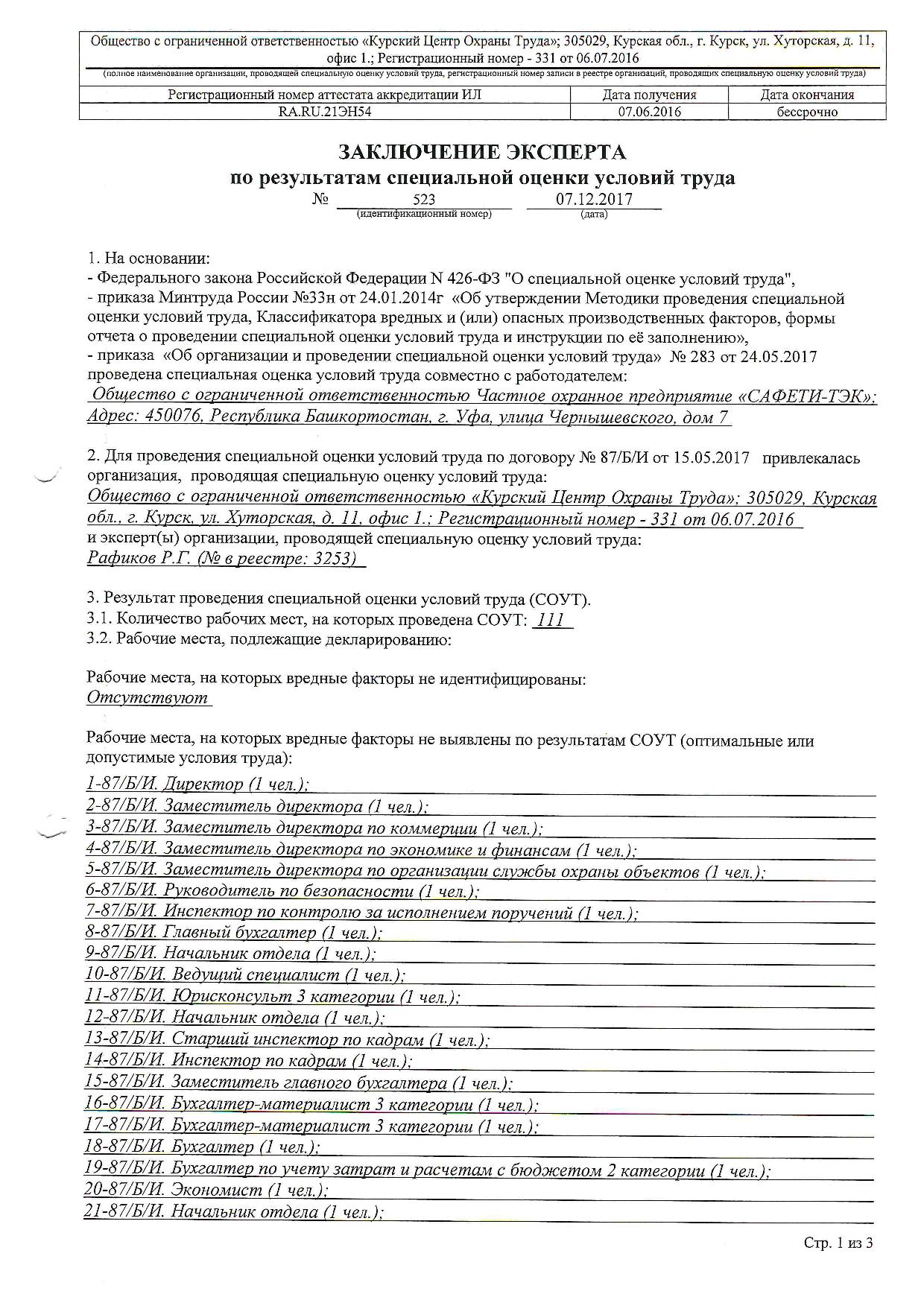 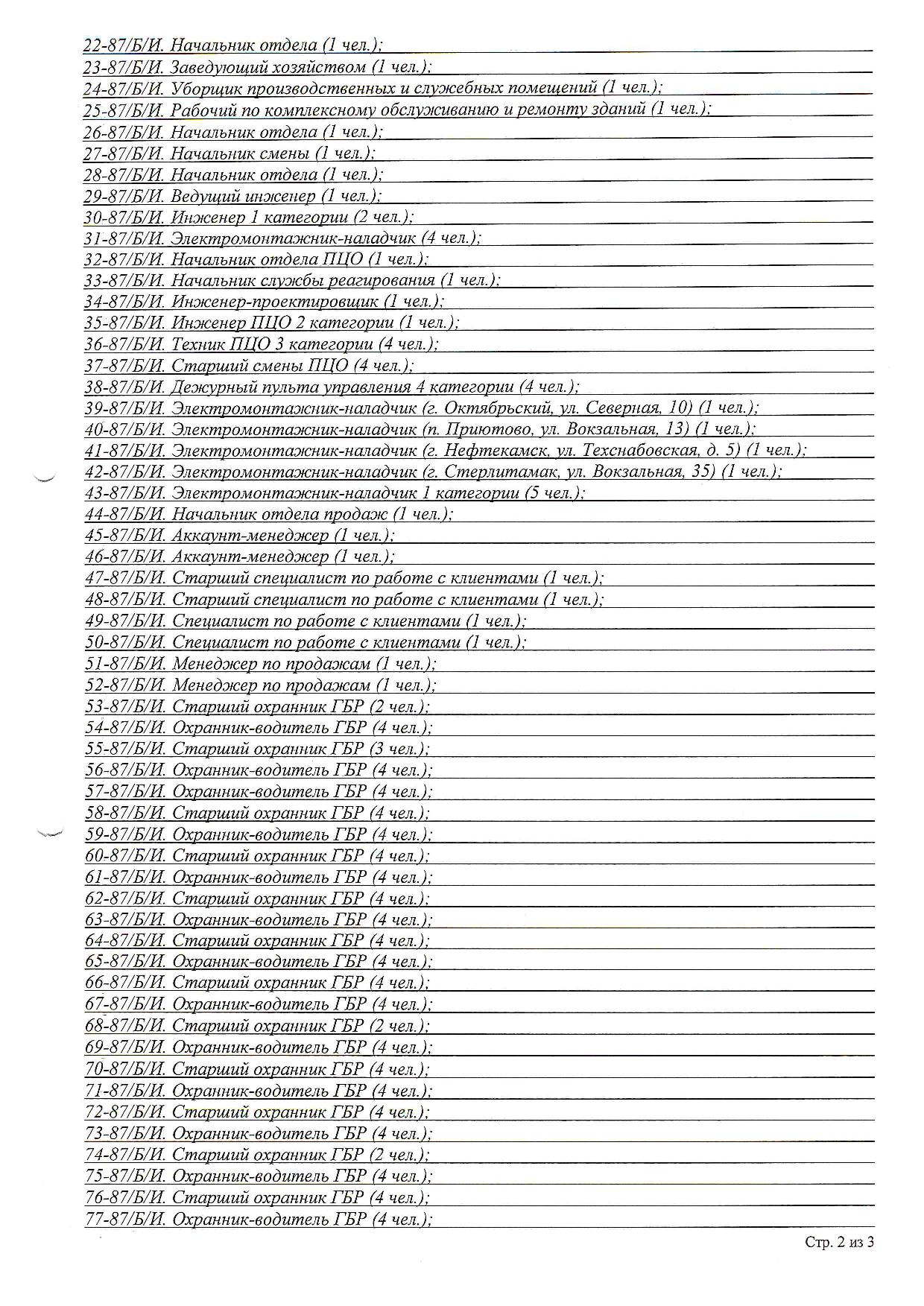 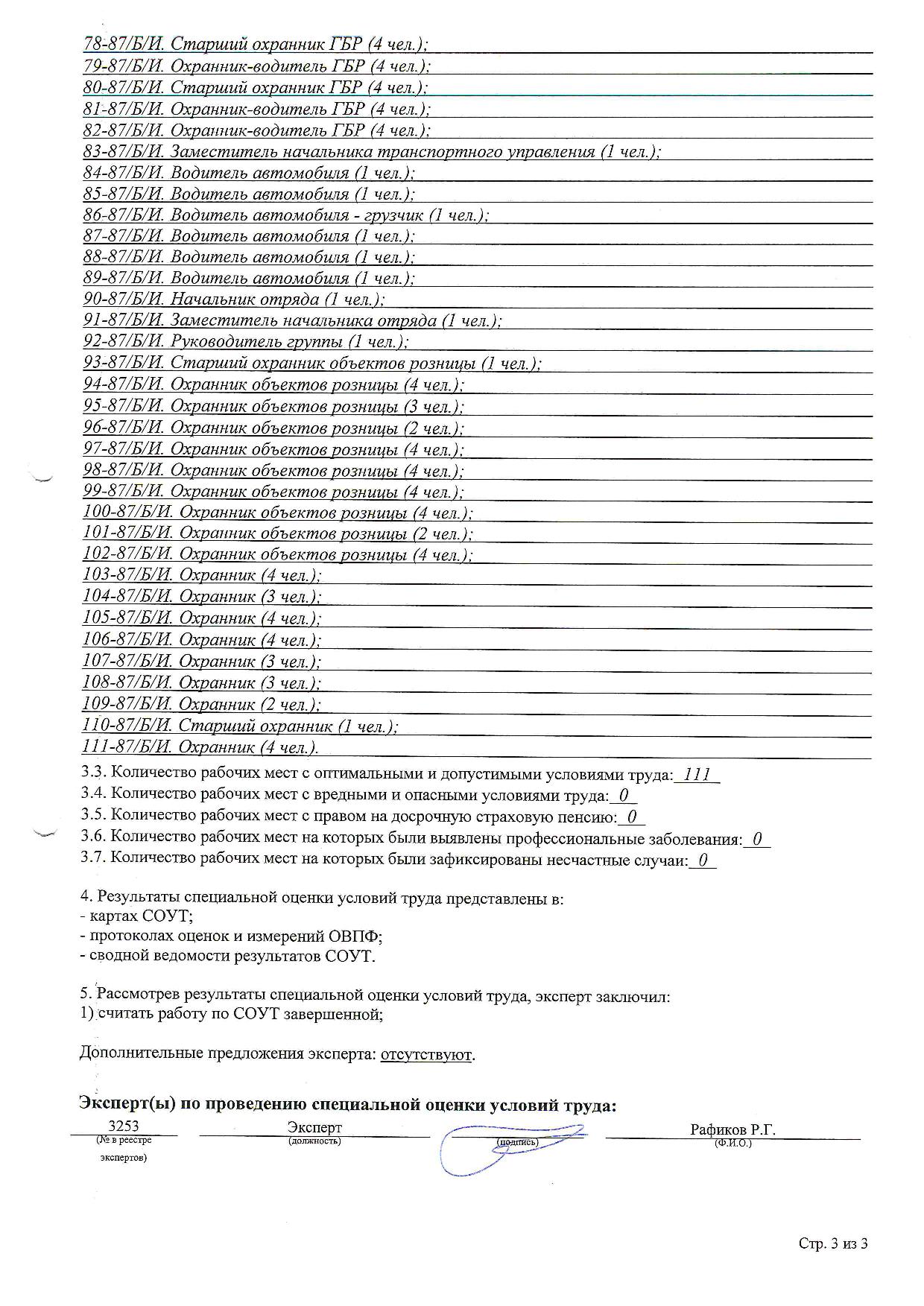 